Муниципальное бюджетное учреждение дополнительного образования «Созвездие» городского округа Спасск-ДальнийВсероссийский конкурс экологических проектов «Волонтеры могут все»Номинация «Мир своими руками»Проект «Вторая жизнь ненужных вещей» Коллективное участиеВыполнили: учащиеся объединения «Моделирование куклы»Руководитель: Кудасова Екатерина Алексеевна, зам. директора по УВР, педагог дополнительного образованияПриморский крайГ. Спасск-Дальний2021 год1. Паспорт проекта:2. Описание механизма реализации проектаЧеловеческая цивилизация производит огромное количество мусора, который уже образует целые материки в океане. 40% мусора – это упаковка товаров. Совершенно очевидно, что без налаженной системы вторичной переработки использованных материалов, буквально через столетие человечество захлебнется в глобальных «мусорных» проблемах.Первая городская выставка «Вторая жизнь ненужных вещей» в г. Спасск-Дальний была задумана руководителем проекта и организована МБУДО «Созвездие» в 2016 году. Цель выставки-конкурса: заставить задуматься о проблеме сбора мусора и показать, что зачастую из предметов, упаковки и вещей, которые мы выбрасываем в мусорный бак можно сделать красивые, функциональные вещи, приложив немного фантазии и творчества. Номинации работ:1. «Вторая жизнь упаковки» (поделки из пластиковых бутылок, пакетов, баночек и пр. упаковки) 2. «В стиле техно» (поделки из деталей сломанной техники, компьютерных комплектующих и пр.) 3. «Когда б вы знали, из какого сора…» (поделки из разнообразных отслуживших вещей) 4. «Дворовый дизайн» (уличное оформление детских площадок, палисадников, дворовых территорий, выполненное из различных отслуживших вещей) Самое главное условие проведения конкурса: поделки должны быть изготовлены из предметов уже бывших в употреблении и исполнены в любой технике. Работы из продуктов питания и природного материала не рассматривались.Нельзя использовать для поделок специально купленные для этих целей изделия (например, пластиковую посуду, пакеты). Только – вторичное применение.Поделки должны иметь функциональную или эстетическую ценность для дальнейшего использования, а не быть в дальнейшем выкинуты на свалку.Выставка - конкурс проводится ежегодно. В ноябре 2020 года учащиеся объединения «Моделирование куклы» традиционно приняли активное участие в конкурсе. Цель участия в конкурсе в 2020 году: популяризация вторичного использования материалов в сети Интернет. Поэтому девочки не только изготовили изделия на конкурс в технике лоскутное шитье, но сняли и смонтировали мастер-классы, которые разместили в Инстаграм и YouTube.3. Ожидаемые и достигнутые результаты проектаЮбилейный, пятый конкурс «Вторая жизнь вещей» прошел со 2 по 8 ноября 2020 года. В условиях распространения коронавируса конкурс проводился дистанционно и у организаторов были опасения, что в этом году участников будет не много.Но, благодаря грамотной рекламе, родителям и педагогам, дети активно приняли участие в конкурсе и было прислано 301 работа, что не намного меньше количества работ прошлогодних очных конкурсов. Некоторые участники выполнили не одну, а две и более поделок и общее количество участников - 258 ребят из 22 организаций города:- 6 общеобразовательных школ города- 12 дошкольных учреждений- 2 учреждения дополнительного образования- Коррекционная школа-интернат- Центр содействия семейному устройствуПрослеживается позитивная тенденция увеличения участников конкурса: в первом конкурсе, в 2016 году, было 158 работ из 14 организаций города.36 ярких, творческих постов было размещено в ленте Инстаграм @sozvezdie_spassk. Работы наглядно демонстрировали возможности вторичного использования вещей и твердых бытовых отходов. Все работы были замечательные и при подведении итогов жюри приняло решение отметить всех участников дипломами разных степеней. Оценка производилась по критериям: - Функциональность (эстетичность)- Уровень сложности - Оригинальность- Количество использования бросового материала Дипломами 1 степени отмечено 68 детей. В том числе, и авторы проекта, учащиеся кружка «Моделирование куклы».	В 2018 году проекты «Вторая жизнь вещей» и «Арт-ёлка» были отмечены Диплом лауреата акции «Топ-10 добрых дел родному городу» Администрации городского округа Спасск-Дальний за успешное продвижение экологических проектов городского масштаба.⠀4. Привлеченные партнеры проектаОбразовательные организации города - 22 учреждения.Администрации городского округа Спасск-Дальний – размещение рекламы конкурса на официальном сайте и странице в Инстаграм.Средства массовой информации - итоги выставки были опубликованы в СМИ: еженедельнике «Спасск».5. Мультипликативность проектаВ условиях распространения коронавируса в этом году конкурс проводился дистанционно. Принято решение, когда ограничения будут сняты, дистанционную форму проведения оставить наряду с очной и таким образом, вывести проект на краевой уровень. 6. ПриложенияПост о выставке https://www.instagram.com/p/CGRnE0VBIsD/?utm_source=ig_web_copy_linkПост «Мастер-класс Ковалевской Дарьи»https://www.instagram.com/tv/CHHrbbsBx6u/?utm_source=ig_web_copy_linkПост «Видеоролик «Лоскутные прихватки учащихся кружка «Моделирование куклы»https://www.instagram.com/p/CHKkM4VhL9p/?utm_source=ig_web_copy_linkПост «Итоги выставки» https://www.instagram.com/p/CHbsCYUhSJL/?utm_source=ig_web_copy_link36 постов с фотографиями работ выставки размещены в Инстаграм на странице МБУДО «Созвездие» @sozvezdie_spassk Публикации в СМИ:24 ноября 2020 года: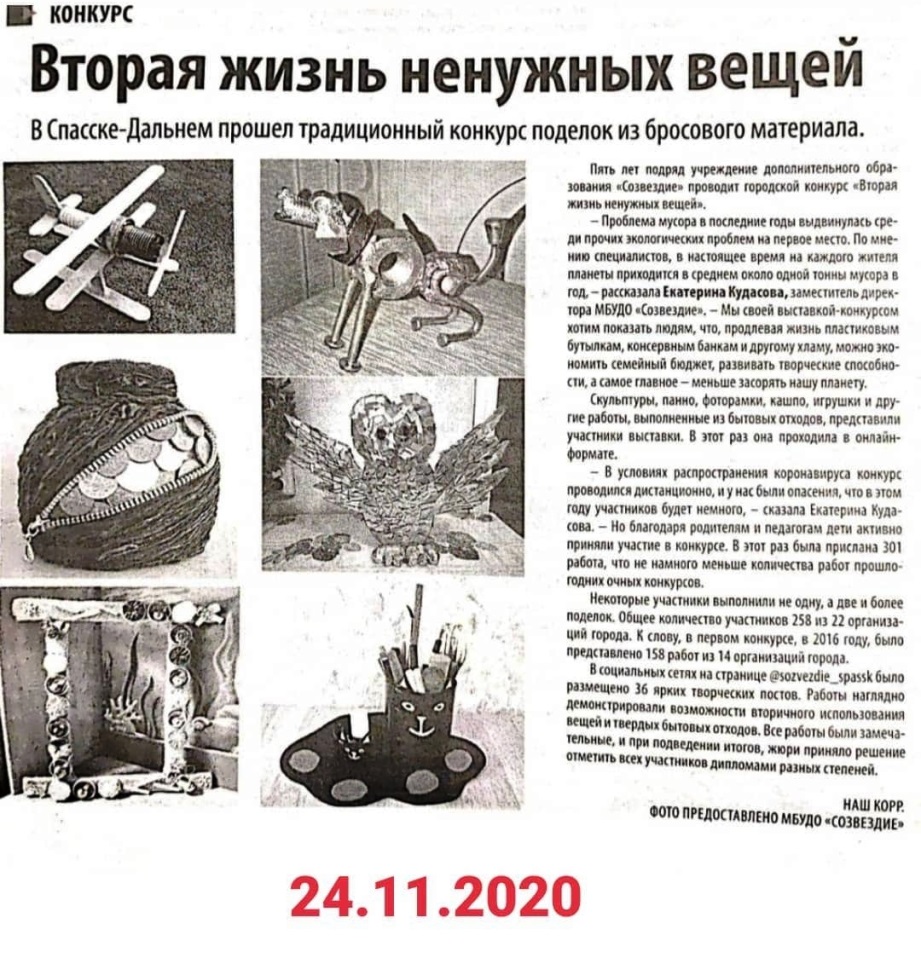 Ноябрь 2017 года  - год экологии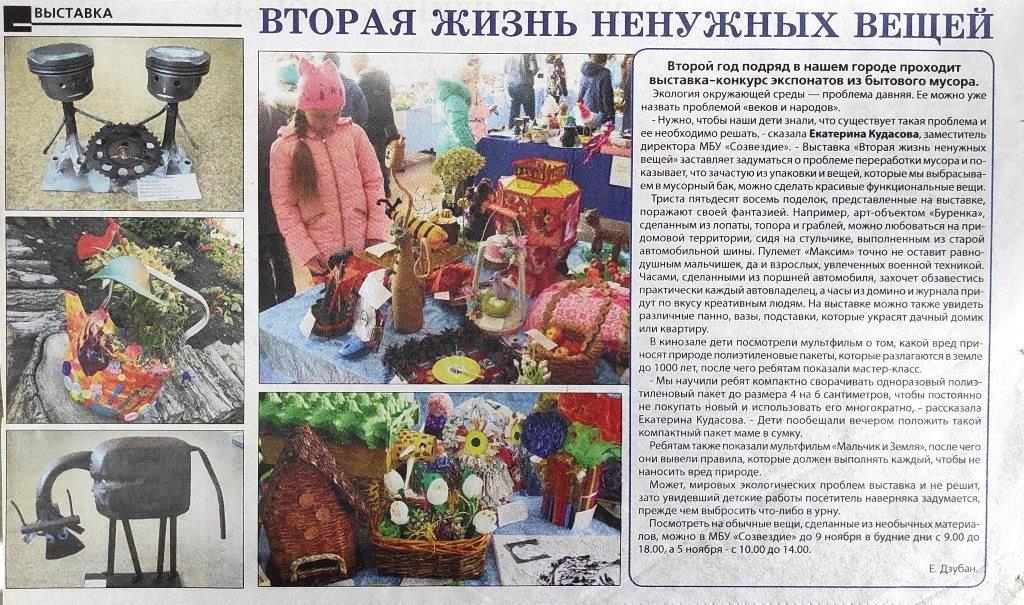 Работы участниц проекта: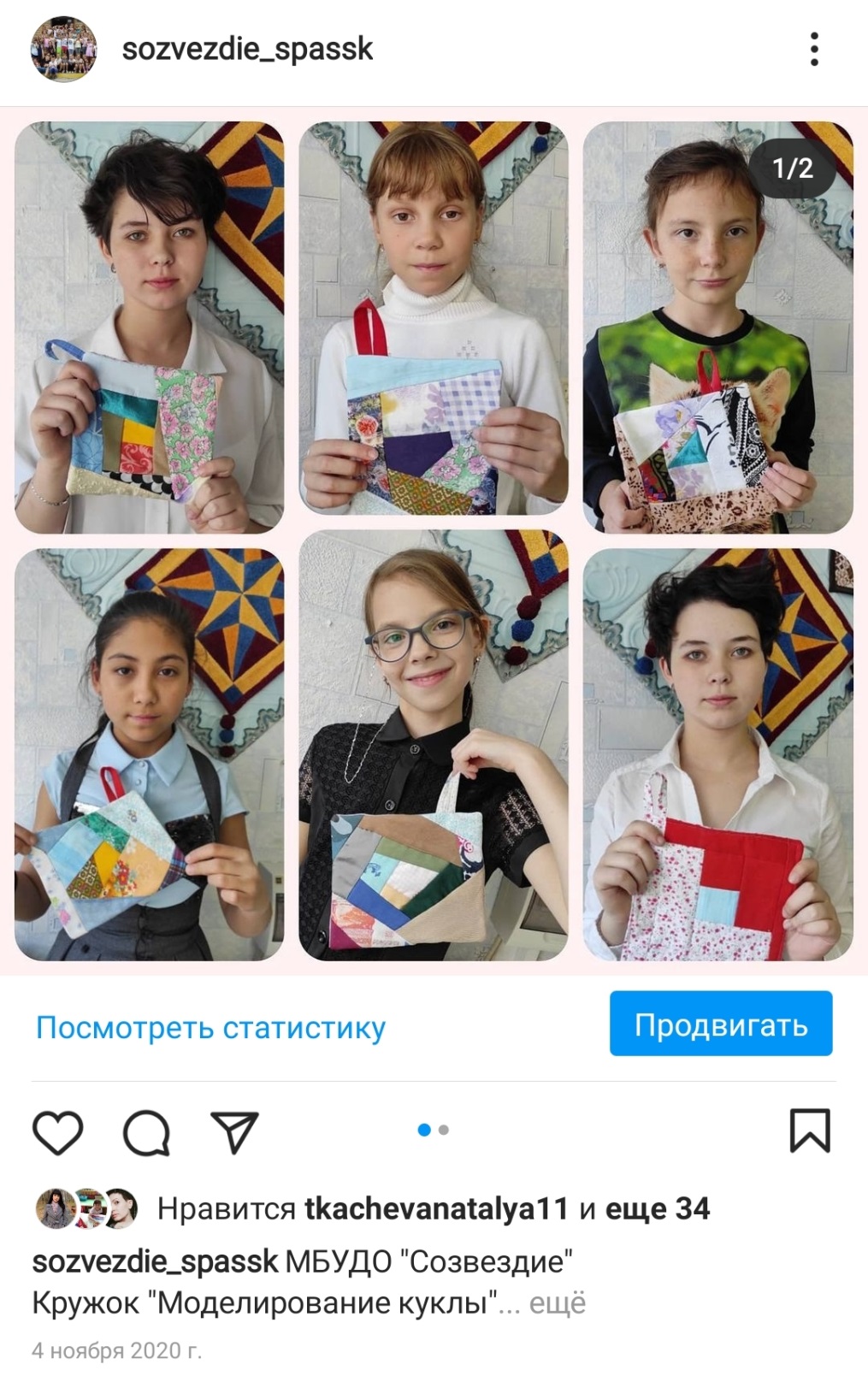 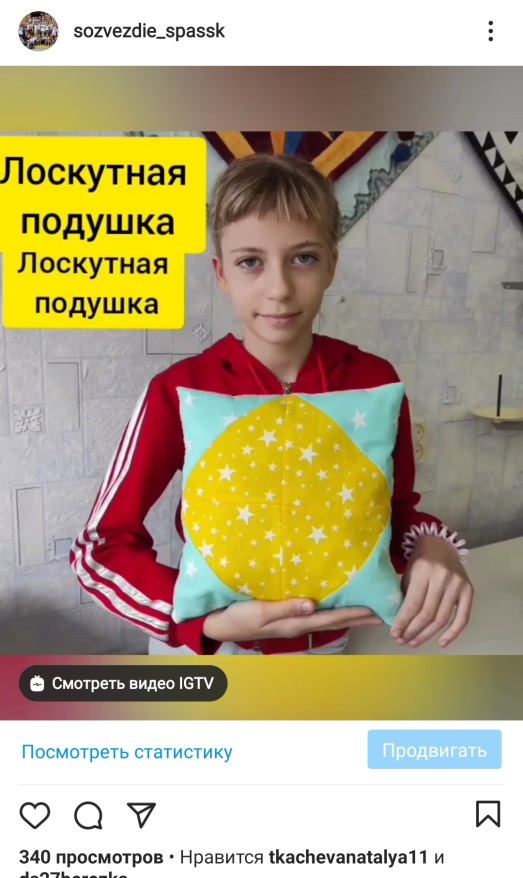 Работы участников конкурса: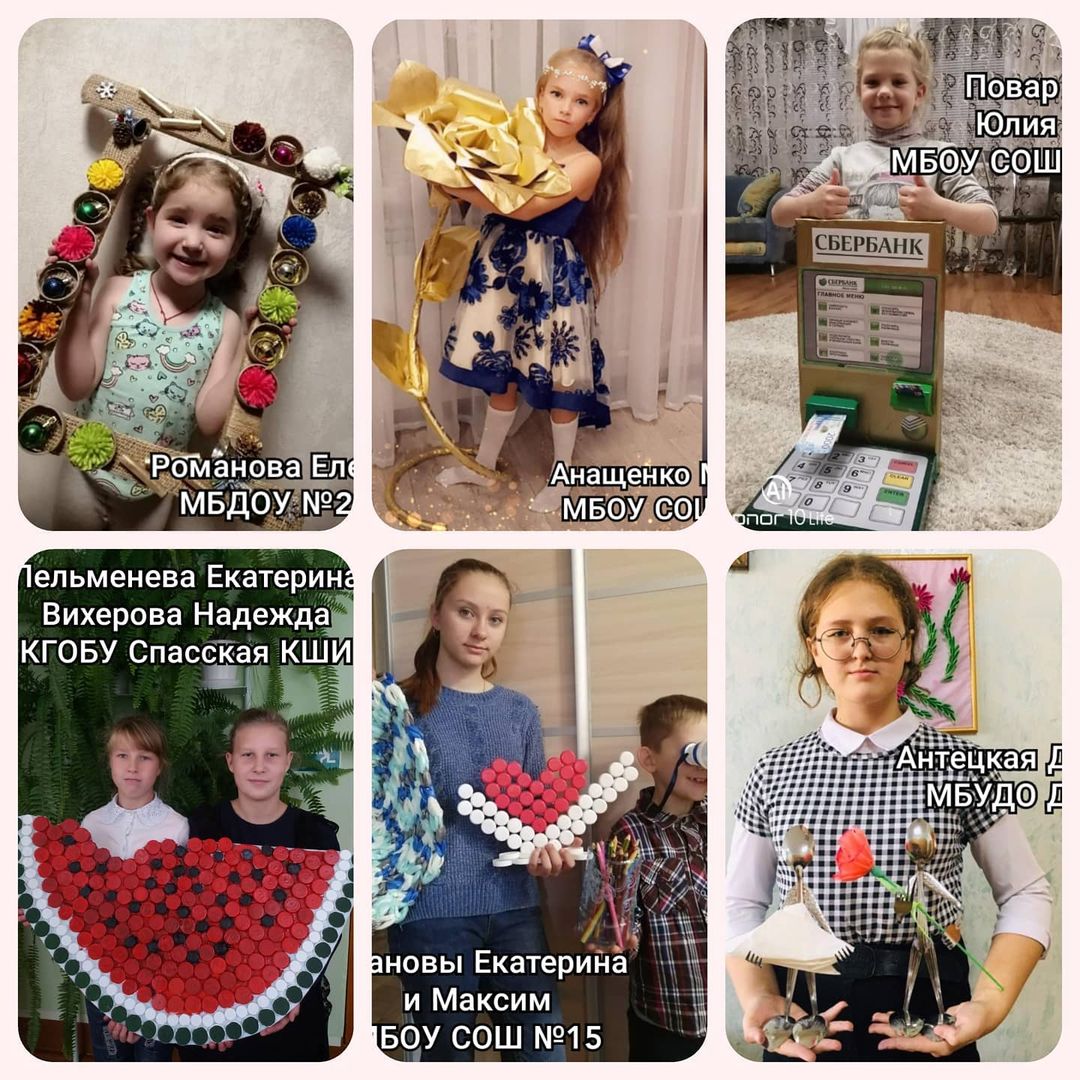 Диплом лауреата акции «Топ-10 добрых дел родному городу» Администрации городского округа Спасск-Дальний  за успешное продвижение экологических проектов городского масштаба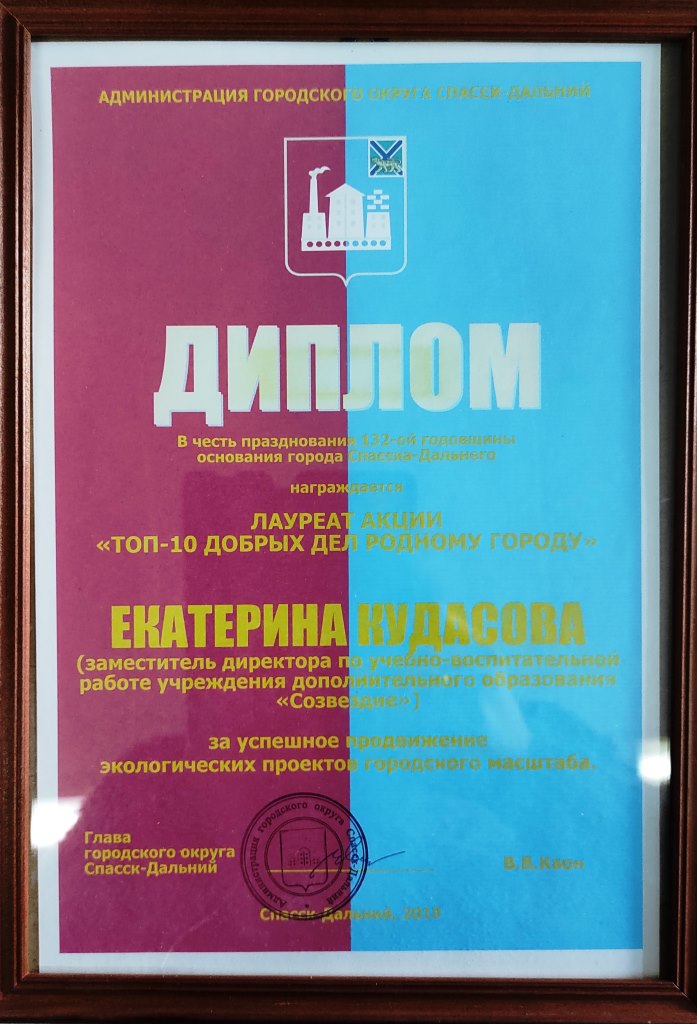 Полное название проектаВторая жизнь ненужных вещейОрганизация-заявительМуниципальное бюджетное учреждение дополнительного образования «Созвездие» городского округа Спасск-ДальнийПочтовый адрес692238, Приморский край, г. Спасск-Дальний, ул. Красногвардейская, д. 81аКонтактный телефон8 (42352) 2 81 99Сайт организацииhttps://sozvezdiespassk.ucoz.net/ФИО автора-руководителя проектаКудасова Екатерина Алексеевна, зам. директора по УВР,  педагог дополнительного образованияФИО участникаСингур ЮлияЦель проектаРазвитие экологического просветительского движения в г. Спасск-Дальний, выявление творческих способностей обучающихсяЗадачи проекта- сформировать у детей эколого-хозяйственный подход к твердым бытовым отходам и показать возможности их вторичного использования- изготовить изделия на конкурс и снять видео мастер-классы для популяризации вторичного использования материалов в сети ИнтернетЦелевая аудитория проектаВоспитанники и обучающиеся  образовательных организаций  города Спасска-Дальнего и Спасского района  участники конкурса.Граждане РФ – целевая аудитория мастер-классов.Сроки и период реализации проектаНоябрь ежегодно с 2016 года.2020 год - с 2 по 8 ноябряГеография проектаГ. Спасск-Дальний и Спасский муниципальный район